Отчёт о проведении школьного этапа  спортивных игр в спортивном клубе "ОЛИМП"МБОУ СОШ №4(Наименование МО)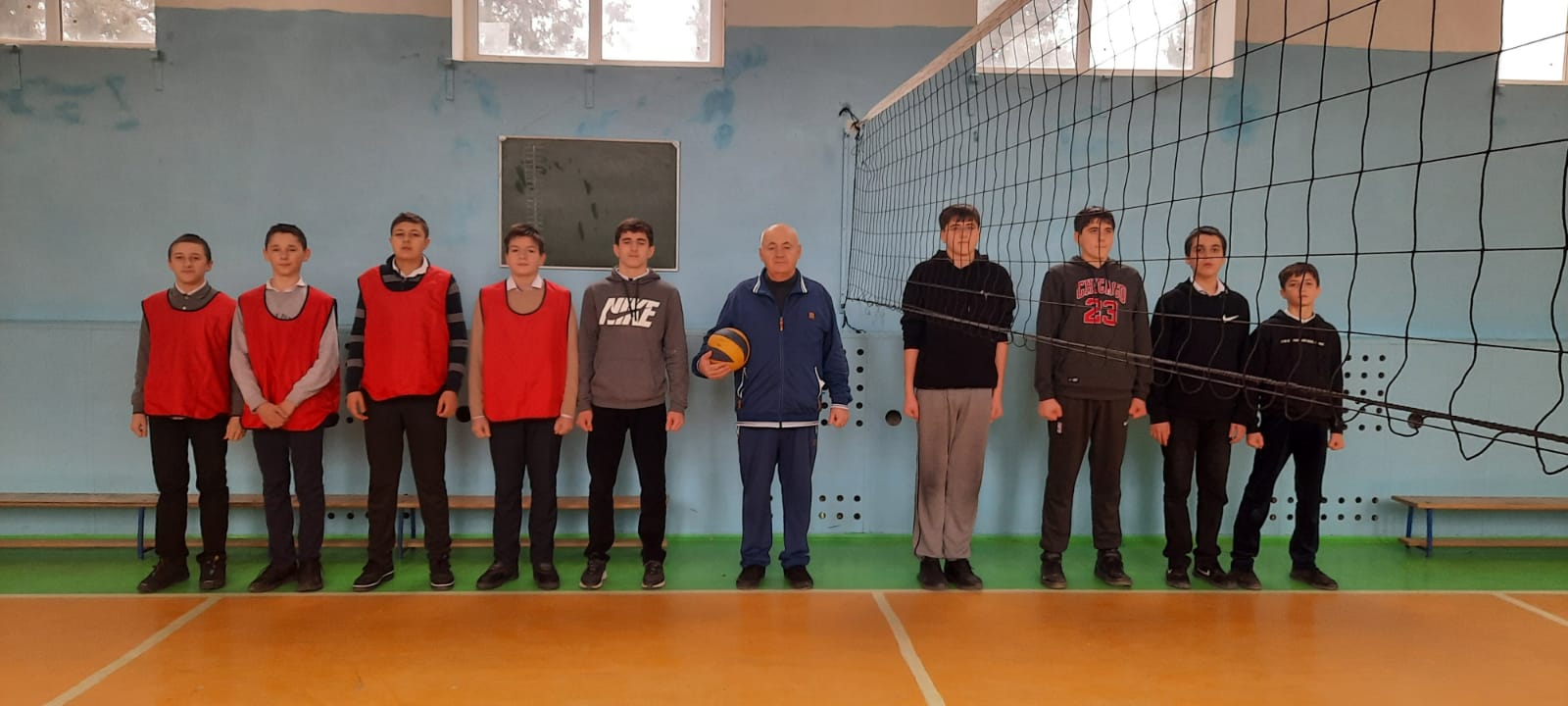 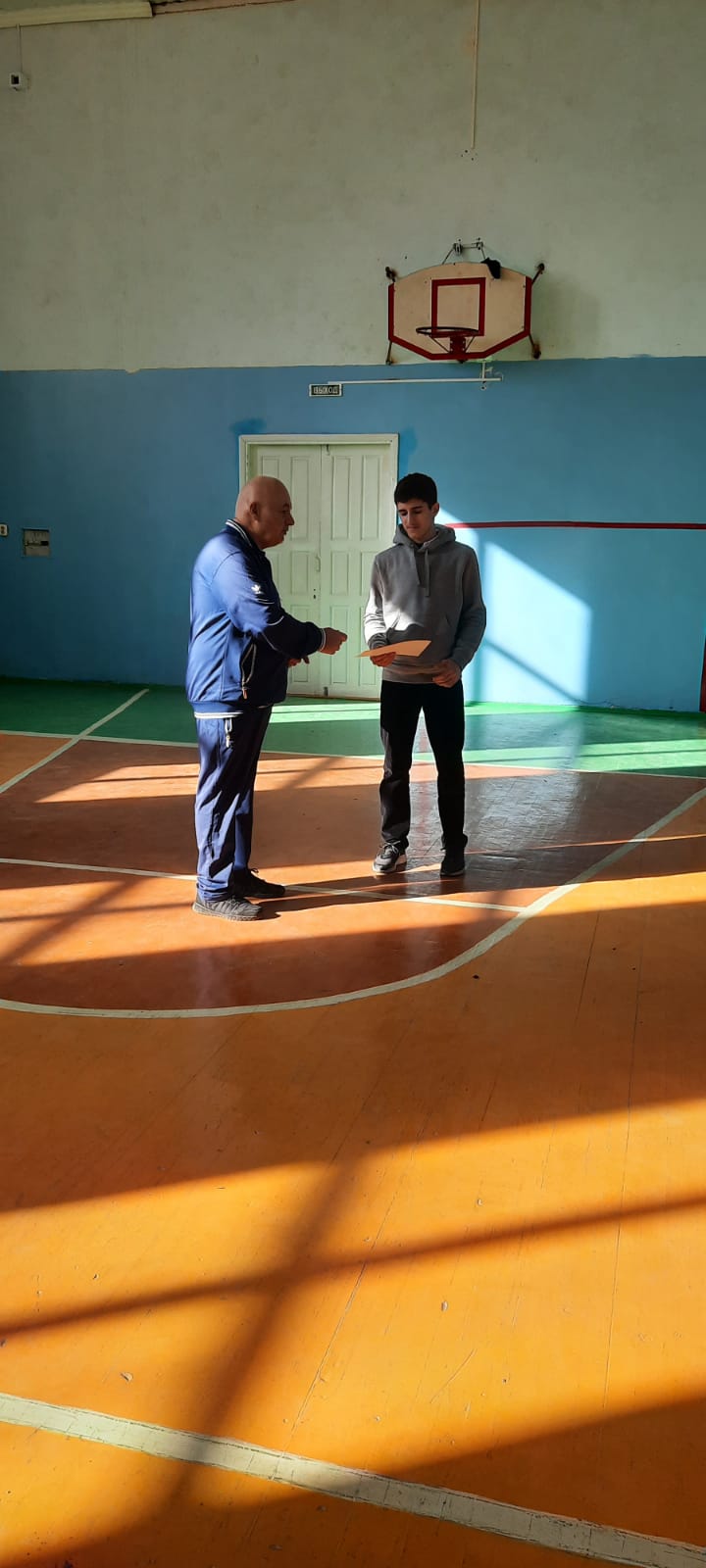 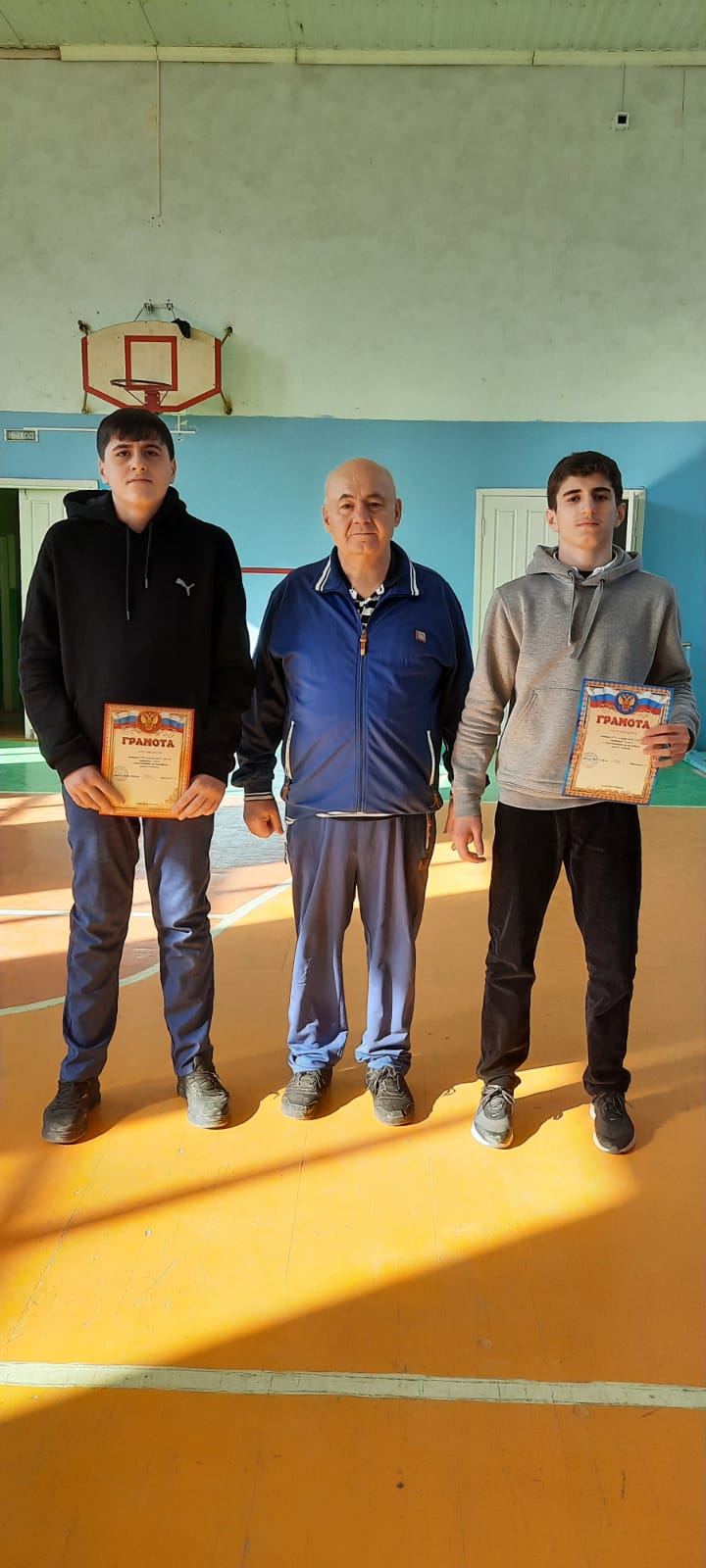 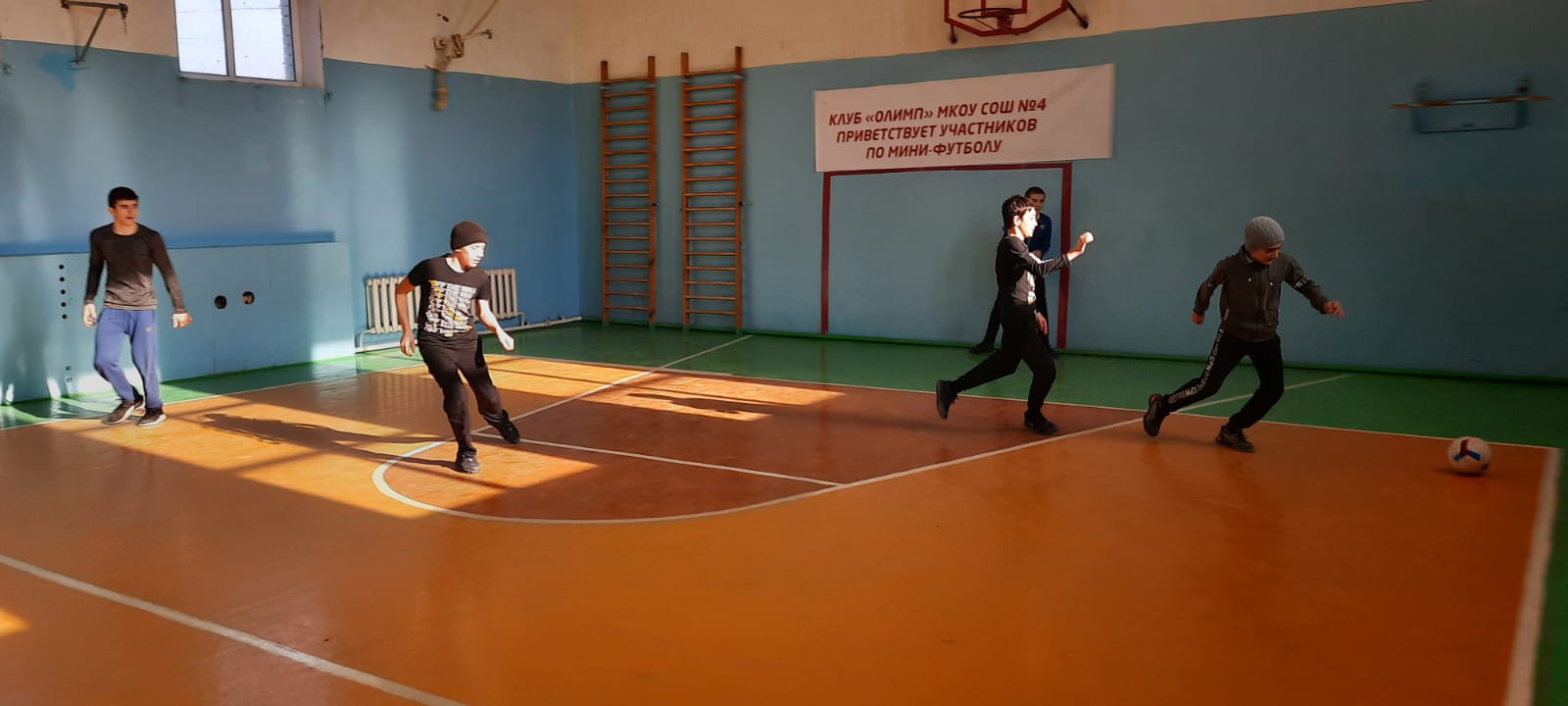 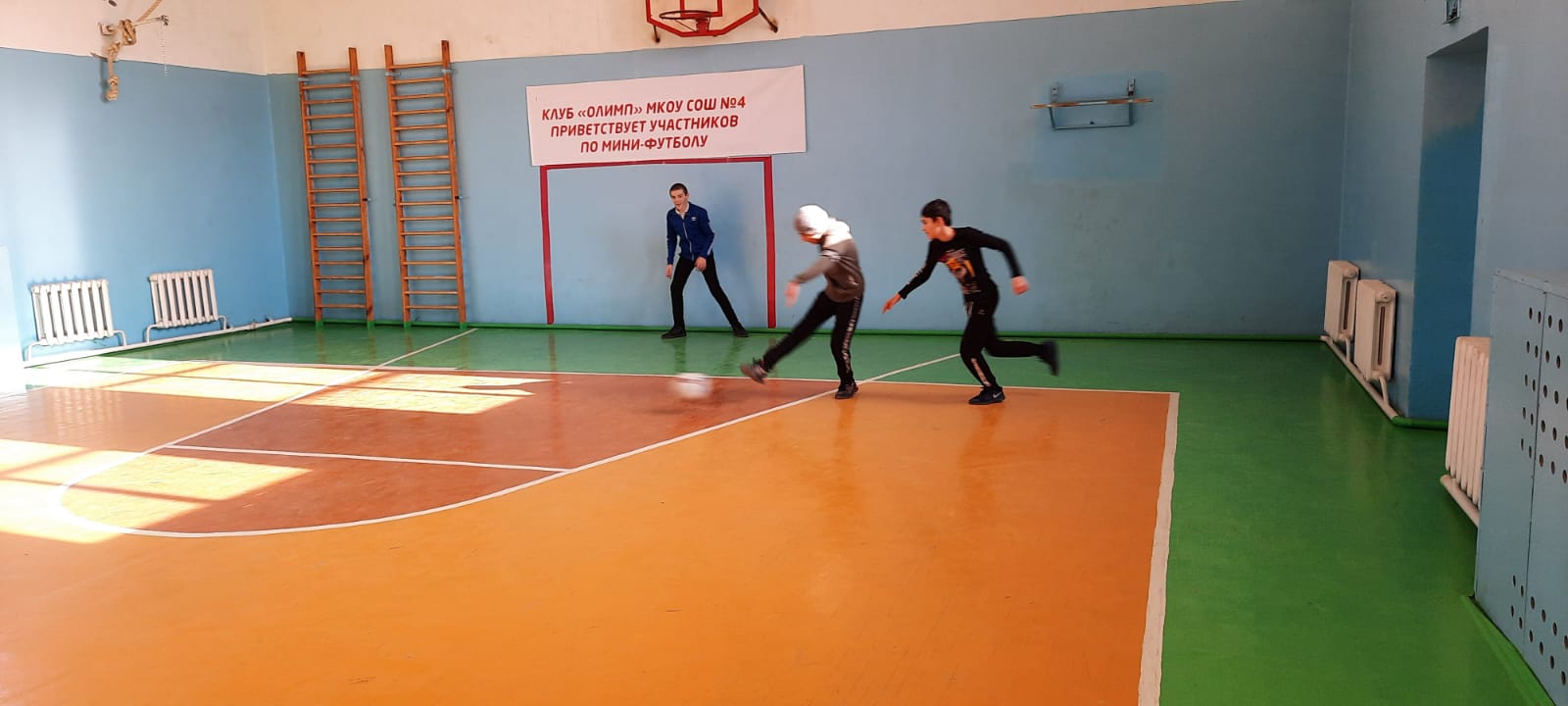 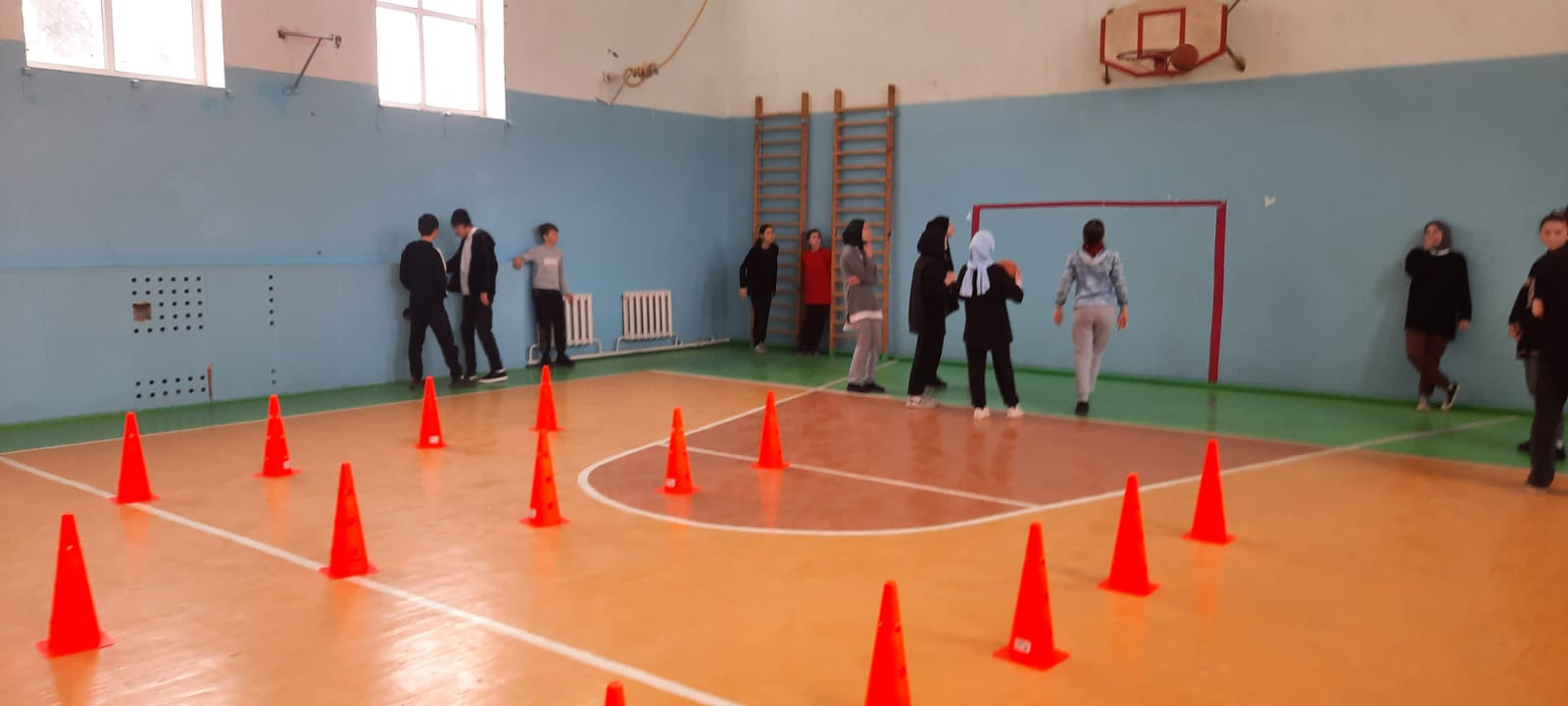 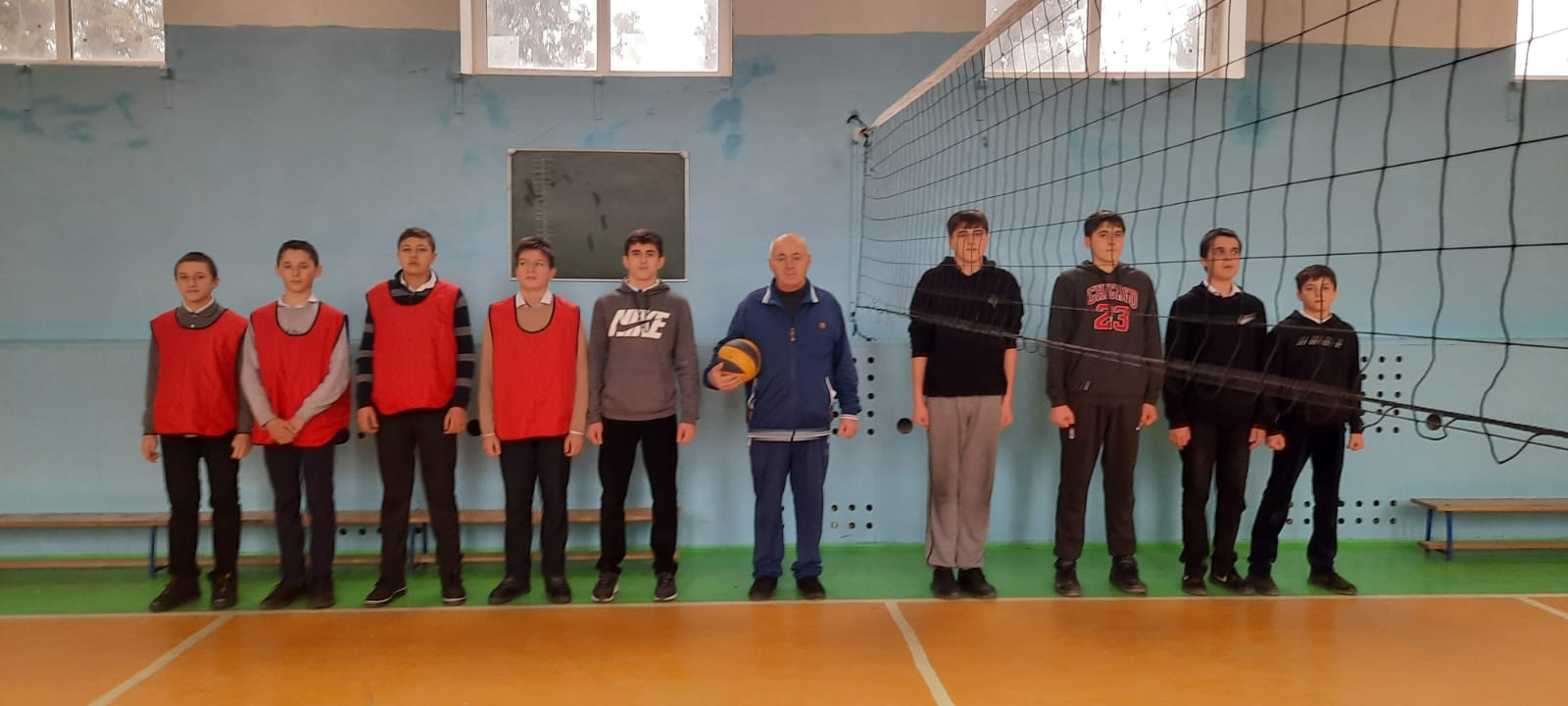 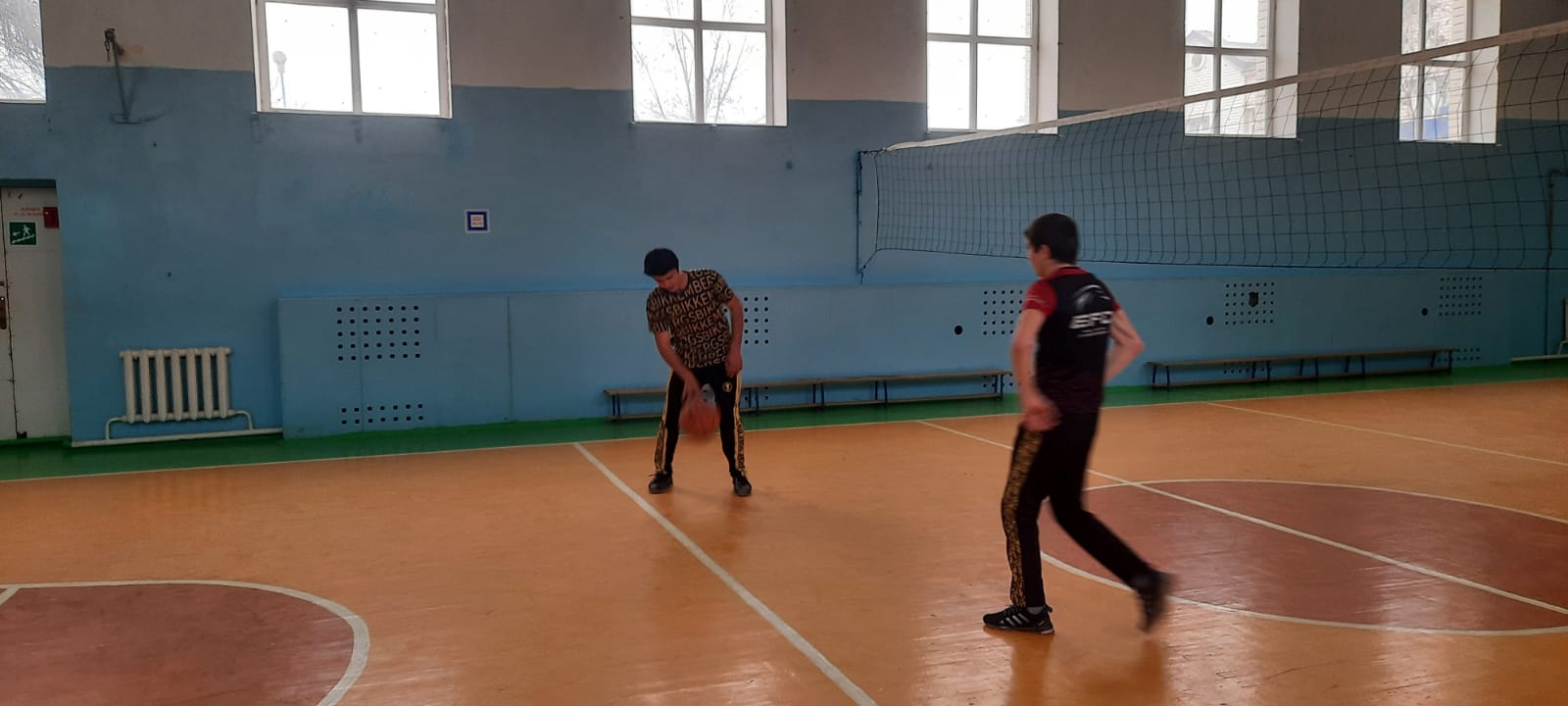 1Сроки проведения школьного этапа 15.01.-12.022Количество общеобразовательных организаций, проводивших школьный этап игр ШСК13Количество обучающихся ШСК, принявших участие в школьном этапе484Программа проведения школьного этапаБадминтон, баскетбол 3х3,лёгкая атлетика (эстафеты),настольный теннис,футбол 6х6, шашки5Информационная поддержка игр ШСК, освещение в СМИСайт школы, инстаграм